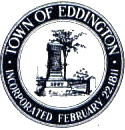           Town of Eddington      906 Main Road   Eddington, Maine 04428PLANNING BOARD MEETING TUESDAYMARCH 22nd, 20166:00 P.M.AGENDACALL TO ORDER:ROLL CALL:  MINUTES:  Minutes of March 8th, 2016NEW BUSINESS:  Application for Dollar General, 1030 Main Road.                                 Application for Auto Sales, Dusty Lane, Miranda Simmons.UNFINISHED BUSINESS:  OTHER BUSINESS:  Shoreland Lot Size: Continue working on                                                                                                                                                                                                    Mixed Use District: Commercial Building sizes.                                      Planning Board/Board of Appeals Workshop, March 31st, Black Bear                                           Inn, Orono.STAFF REPORTS:  PLANNING BOARD COMMENTS:  PUBLIC ACCESS:ADJOURNMENT:If unable to attend please call the Town Office by noon.